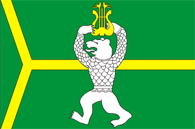 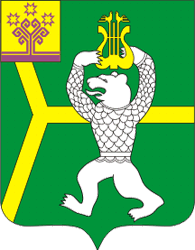                     Чадукасинское сельское поселение                                                              Красноармейского района                             Чувашской Республики                               Муниципальная газета         Чадукасинский                                         вестник       Выпуск № 12                                                                              11 мая 2021 годаВ номере:1. Протокол публичного слушания по  проекту отчета об исполнении бюджета Чадукасинского сельского поселения Красноармейского района Чувашской Республики за 2020 год.ПРОТОКОЛпубличного слушания по  проекту отчета об исполнении бюджета Чадукасинского сельского поселения Красноармейского района Чувашской Республики за 2020 год.  11 мая 2021 года                                                                                                   д. Чадукасы                                                               Время открытия: 11.00 час.	Время закрытия: 12.00 час.                                                                                      Место проведения: Центр досуга.	 Председательствующий: Михайлов Г.В.	 Ответственные за подготовку и             	 Проведение публичного слушания:	 ведущий- специалист эксперт	 администрации Чадукасинского	 сельского поселения Егорова Г.Ю	 Количество участников публичного 	 Слушания: 23 чел.ПОВЕСТКА ДНЯ ПУБЛИЧНОГО СЛУШАНИЯ1. Отчет об исполнении бюджета Чадукасинского сельского поселения Красноармейского района Чувашской Республики за 2020 год.	 СЛУШАЛИ:Председательствующий Михайлов Г. В.:глава Чадукасинского сельского поселения Г. В. Михайлов ознакомил участников публичных слушаний  с проектом отчета об исполнении бюджета Чадукасинского сельского поселения Красноармейского района Чувашской Республики за 2020 год и предложил утвердить отчет об исполнении бюджета Чадукасинского сельского поселения Красноармейского района за 2020 год по доходам в сумме 9 582 557,64 рублей, по расходам в сумме 9 616 231,23 рублей, с превышением расходов над доходами (дефицит бюджета Чадукасинского сельского поселения Красноармейского района) в сумме 33673,59 рублей и со следующими показателями:      	     доходов бюджета Чадукасинского сельского поселения Красноармейского района Чувашской Республики по кодам классификации доходов бюджетов за 2020 год согласно приложению 1 к настоящему Решению;доходов бюджета Чадукасинского сельского поселения Красноармейского района Чувашской Республики по кодам видов доходов, подвидов, классификации операций сектора муниципального управления, относящихся к доходам бюджета, за 2020 год согласно приложению 2 к настоящему Решению;расходов бюджета Чадукасинского сельского поселения Красноармейского района Чувашской Республики по ведомственной структуре расходов бюджета Чадукасинского сельского поселения  Красноармейского района Чувашской Республики за 2020 год согласно приложению 3 к настоящему Решению;расходов бюджета Чадукасинского сельского поселения Красноармейского района Чувашской Республики по разделам и подразделам классификации расходов бюджетов за 2020 год  согласно приложению 4 к настоящему Решению;источников финансирования дефицита бюджета Чадукасинского сельского поселения Красноармейского района Чувашской Республики по кодам классификации источников финансирования дефицита бюджетов за 2020 год согласно приложению 5 к настоящему Решению;источников финансирования дефицита бюджета Чадукасинского сельского поселения Красноармейского района Чувашской Республики по кодам групп, подгрупп, статей, видов источников финансирования дефицита бюджетов, классификации операций сектора муниципального управления, относящихся к источникам финансирования дефицита бюджетов, за 2020 год согласно приложению 6 к настоящему Решению.         Статья 2.         Настоящее Решение вступает в силу после его официального опубликования в периодическом печатном издании «Чадукасинский Вестник».Глава Чадукасинскогосельского поселения  Красноармейского района                                                        Г.В. Михайлов                                 По окончанию доклада вопросов от участников слушания не поступило.РЕШИЛИ:По результатам публичного слушания утвердить отчет об исполнении бюджета Чадукасинского сельского поселения Красноармейского района Чувашской Республики за 2020 год.За данное решение проголосовали единогласно все участники публичного слушания.Решение принято единогласно (за - 23 человек, против-0, воздержались - 0).Председательствующийглава администрацииЧадукасинского сельского поселения	Г.В.МихайловСекретарь	Г.Ю ЕгороваМуниципальная газета «Чадукасинский вестник»Учредитель – администрация Чадукасинского сельского поселения Красноармейского района Чувашской РеспубликиГлавный редактор  -Егорова Г.ЮАдрес редакции:429623Чувашская РеспубликаКрасноармейский районд. Чадукасы,ул. 40 лет Победы, дом № 3Телефон(83530) 39-2-16Эл. почта:Sao-chaduk@cap.ruМуниципальная газета «Чадукасинский вестник»Учредитель – администрация Чадукасинского сельского поселения Красноармейского района Чувашской РеспубликиГлавный редактор  -Егорова Г.ЮАдрес редакции:429623Чувашская РеспубликаКрасноармейский районд. Чадукасы,ул. 40 лет Победы, дом № 3Тираж – 10 экз.Объем –3 п.л.А4Газета предназначена для опубликования муниципальных правовых актов, выходит по мере необходимости и распространяется бесплатно.Газета предназначена для опубликования муниципальных правовых актов, выходит по мере необходимости и распространяется бесплатно.Газета предназначена для опубликования муниципальных правовых актов, выходит по мере необходимости и распространяется бесплатно.